New River Third Grade Supply List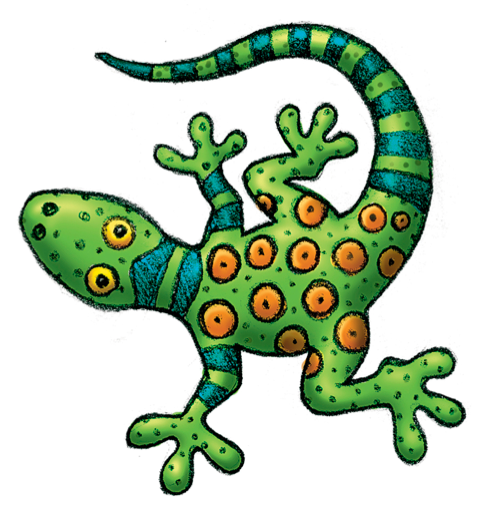 Needed Supplies8 packages of No. 2 pencils (yellow only- no colors or patterns please & no mechanical)**Pencil top erasers3 packages of dry erase markers**1 package of washable markers or crayons5 glue sticks (Elmer’s if possible)3 pocket folders with 3 prongs 2 single subject W I D E-ruled spiral notebooks (plain are preferred!)**2 composition notebooks (black/white or solid colors)2 reams of WIDE-ruled notebook paper2 reams of copy paper3 boxes of tissues2 boxes Ziploc bags: quart and gallon (no snack size)1 pair scissors1 roll of paper towelsHand sanitizerZippered pencil pouch**Extras of these items are always appreciated!Please bring in the following supplies on the day of registration OR the first day of school! We ask that you DO NOT put your child’s name on these items, as everyone will have “community use” of these materials.Thank you!